DATI RELATIVI ALL’ALUNNOCognome e nome: __________________________________________________________Luogo e data di nascita: ______________________________________________________Scuola:				□ primaria				□ sec. di I grado	Plesso di: __________________________________________________________________Classe: _________ Sez. _________DIAGNOSIRedatta da________________________________________ in data ___ /___ / __________presso ____________________________________________________________________
Eventuali comorbilità: _________________________________________________________________________________________________________________________________Interventi riabilitativi (logopedia, terapia occupazionale…): ______________________________________________________________________________________________________________________________________________________________________________A - OSSERVAZIONI INIZIALIASPETTI CORRELATITEMPI DI ATTENZIONE:	□sufficienti/buoni	□breve termine	□molto limitatiMOTIVAZIONE:			□buona		□sufficiente		□scarsaAUTOSTIMA: 				□buona		□sufficiente		□scarsaIMPEGNO:				□buono		□sufficiente		□scarsoAUTONOMIA SCOLASTICA:		□buona		□sufficiente		□scarsa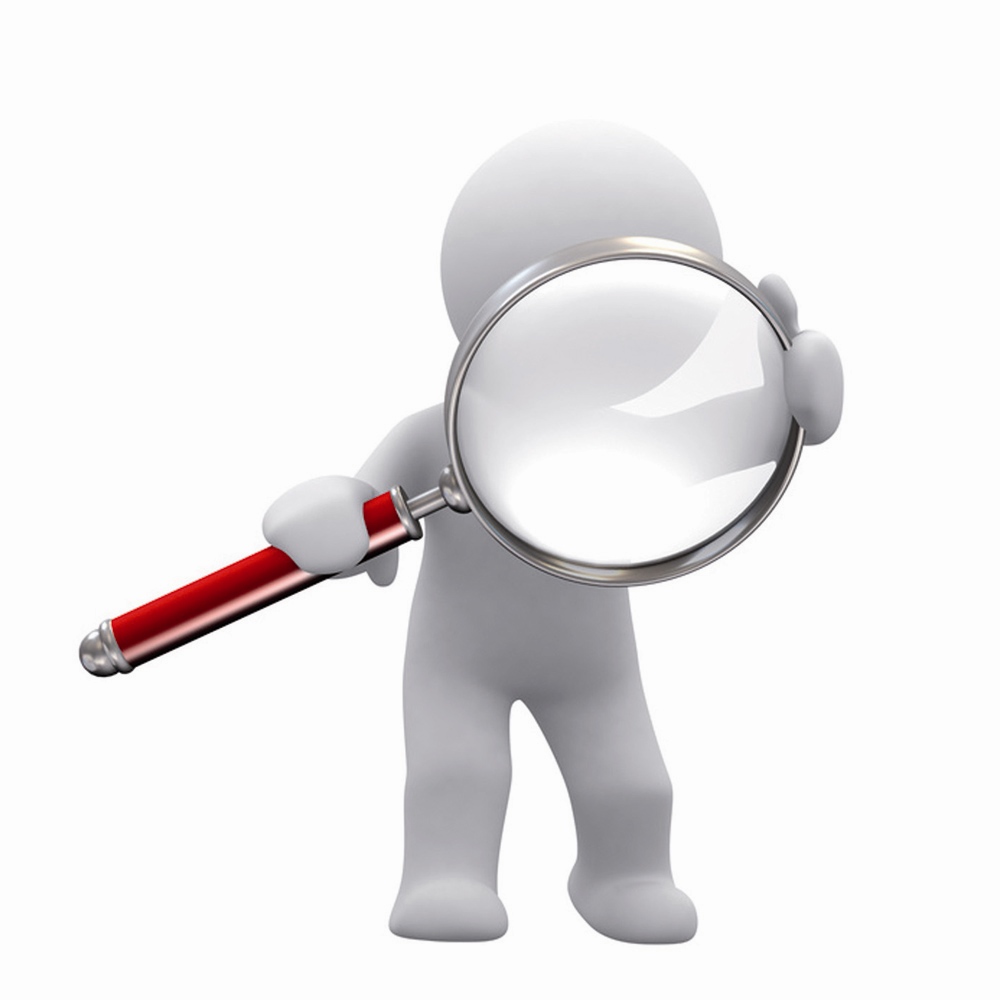 Eventuali altre osservazioni da parte della famiglia: ________________________________________________________________________________________________________________________________________________________________B - STRATEGIE METODOLOGICHE E DIDATTICHE (ATTIVITA’ DIDATTICHE INDIVIDUALIZZATE E PERSONALIZZATE)Indicare, tra le seguenti, solamente quelle prioritarie per l’anno scolastico in corso:Incoraggiare l’apprendimento collaborativo favorendo le attività in piccoli gruppiPredisporre azioni di tutoraggio  (pear tutoring)Sostenere e promuovere un approccio strategico nello studio utilizzando mediatori didattici facilitanti l’apprendimento (immagini, schemi, mappe, video..)Insegnare l’uso di dispositivi extratestuali per lo studio (titolo, paragrafi, immagini..)Sollecitare collegamenti fra le nuove informazioni e quelle già acquisite ogni volta che si inizia un nuovo argomento di studioPromuovere inferenze, integrazioni e collegamenti tra le conoscenze e  le disciplineDividere gli obiettivi di un compito in “sotto obiettivi”Offrire anticipatamente schemi grafici relativi all’argomento di studio, per orientare l’alunno nella discriminazione delle informazioni essenzialiPrivilegiare l’apprendimento esperienziale e laboratoriale per favorire l’operatività e allo stesso tempo il dialogo, la riflessione su quello che si faSviluppare processi di autovalutazione e autocontrollo delle strategie di apprendimento negli alunniGratificare e incoraggiare di fronte ai successi   Controllare la corretta trascrizione dei compiti e degli avvisi sul diarioControllare la comprensione delle consegne orali e scritte, e dei contenutiAvviare/ potenziare l’uso della videoscritturaEvitare la sottolineatura degli erroriAdeguare ed eventualmente dilatare i tempi dati a disposizione per la produzione scrittaIn momenti e tempi opportuni, trascrivere il pensiero dell’alunno, affinché non sia ostacolato dalle difficoltà di scritturaConsegnare stampati con caratteri leggibiliAltro   ____________________________________________________________________Eventuali annotazioni relative alle singole discipline: ____________________________________________________________________________________________________________________________________________________________________________________________________________________________________________________________________________________________________________________STRUMENTI COMPENSATIVIUtilizzo di sintesi vocaleTabelle per l’ambito linguistico (forme verbali, analisi grammaticale/ logica/ del periodo…)Tabelle e formulari per l’ambito logico-matematico (formule matematiche…)Tabelle per la lingua straniera (tavola dei modi e dei tempi verbali…)Calcolatrice (calcolatrice semplice/ con foglio di calcolo/ calcolatrice vocale)Tavola pitagoricaPC per la video-scrittura (con correttore ortografico/ sintesi vocale)PC con software didattici e compensativiPC con dizionario digitale (CD-ROM o risorse on-line) in lingua italiana/ stranieraPC con stampante e scanner con OCR per digitalizzare i testi cartaceiAudiolibri/libri parlatiLibri digitaliRegistratore audio/ digitaleMappe e schemiDiagrammi di flusso delle procedure didatticheUtilizzo di una persona che legga testi e consegneTesti riadattati e/o ridotti (senza modificare gli obiettivi)Fotocopie adattateAppunti scritti al PCVideoVideo presentazioniTesti con immagini strettamente attinenti al contenutoQuaderni con righe specialiUtilizzo di impugnatori facili per la corretta impugnatura della pennaAltro  ___________________________________________________________________________Eventuali annotazioni relative alle singole discipline: ________________________________________________________________________________________________________________________________________________________________________________________________________________________________________________________________________________________________________________________________________________MISURE DISPENSATIVESi ricorda che prima di utilizzare le misure dispensative è necessario valutare le possibilità di sviluppo delle abilità dello studenteNell’ambito delle varie discipline l’alunno viene dispensato da:Rispetto dei tempi standardLettura ad alta voce in classeLettura a prima vista in classePrendere appunti (a mano) Copiatura dalla lavagnaStudio mnemonico di tabelline/ formule/ definizioni matematiche…Studio mnemonico di poesie/ forme verbali/ definizioni… in lingua italiana/ stranieraScrittura veloce sotto dettaturaUso del vocabolario (cartaceo)Utilizzo dello stampato minuscoloUtilizzo del corsivoUtilizzo di materiali di studio scritti a manoDispensa parziale dallo studio della lingua straniera in forma scritta (si privilegia l’orale)Altro __________________________________________________________________________Eventuali annotazioni relative alle singole discipline: C - CRITERI E MODALITÀ DI VERIFICA E VALUTAZIONED - PATTO EDUCATIVO/FORMATIVO CON LA FAMIGLIASi concordano: Riduzione del carico di studio individuale a casaControllo giornaliero del diario scolasticoL’organizzazione di un piano di studio settimanale con distribuzione giornaliera del carico di lavoro a cura della famigliaModalità di aiuto:Chi segue l’alunno nello studio:___________________________________________________Come lo segue	:_______________________________________________________________	 Per quanto tempo:_____________________________________________________________	Per quali attività/discipline:______________________________________________________ALTRO:______________________________________________________________________Strumenti compensativi/misure dispensative utilizzati a casa:Audiolibri/Libro digitaleVideoscrittura con correttore ortograficoProgrammi per elaborazione di mappeSintesi vocaleCalcolatrice o computer con fogli di calcoloLettura dell’adultoScrittura dell’adulto quando l’alunno è stancoSchemi e mappe elaborati dall’alunno o forniti dal docenteProcedure fornite dal docenteTavola pitagoricaAltro: _________________________________________________________ALTRE OSSERVAZIONI, INDICAZIONI, SUGGERIMENTI________________________________________________________________________________________________________________________________________________________________________________________________________________________________________________________________________________________________________________________________________________Le parti coinvolte si impegnano a rispettare quanto condiviso e concordato, nel presente PDP, per il successo formativo dell'alunno.FIRMA DEI DOCENTIFIRMA DEI GENITORI___________________________				FIRMA DI EVENTUALI ALTRI OPERATORI	___________________________				__________________________________________________, lì ___________					IL DIRIGENTE SCOLASTICO									____________________________________P.D.P.PIANO DIDATTICO PERSONALIZZATOper alunni con Disturbi Specifici di ApprendimentoL. 8 ottobre 2010, n. 170 - D.M. 12 luglio 2011 e Linee guida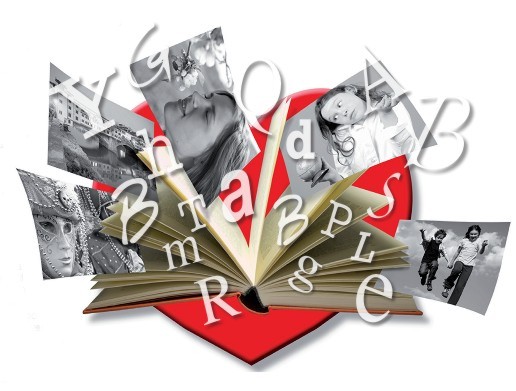 Istituto________________________________ a.s. ______________Referente per i DSA di Istituto_______________________________________Tipologia:□dislessia□disgrafia□ disortografia□discalculiaDIAGNOSICompilare con i dati funzionali alla stesura del PDP desunti dalla diagnosiOSSERVAZIONI DEI DOCENTILETTURA STRUMENTALE………………………………………………….…………………………………………………………………………………………………..……………………………………………….LETTURA STRUMENTALERapidità:molto bassabassaprestazione sufficiente/buonaCorrettezza:presenza di inversionipresenza di sostituzionipresenza di omissioni/aggiunteeventuali  osservazioni______________________________________________________________________________________eventuali prove somministrate: _____________________________________________________COMPRENSIONE………………………………………………..……………………………………………….……………………………………………….……………………………………………….COMPRENSIONECOMPRENSIONE DELLA LETTURAparzialeglobale ma superficialeprestazione sufficiente/buonaCOMPRENSIONE DELL’ASCOLTOparzialeglobale ma superficialeprestazione sufficiente/buonaeventuali osservazioni______________________________________________________________________________________eventuali prove somministrate: _____________________________________________________SCRITTURA………………………………………………..……………………………………………….………………………………………………………………………………………………………………………………………………..……………………………………………….SCRITTURATipo/i di carattere/i utilizzato/i:stampato maiuscolostampato minuscolocorsivoGrafia:problemi di realizzazione del tratto graficoproblemi di regolarità del tratto graficoTipologia di errori:errori fonologici (scambio di grafemi, omissione e aggiunta di lettere o sillabe, inversioni, grafema inesatto)errori non fonologici (fusioni/separazioni illegali, scambio di grafema omofono, omissione o aggiunta di h)altri errori (omissioni e aggiunta di accenti, omissioni e aggiunta di doppie, apostrofi, maiuscole)Produzione di frasi e testi:Strutturazione della frasestrutturazione lacunosafrasi semplicifrasi complete e ben strutturateStrutturazione dei testistrutturazione lacunosatesti brevi e semplicitesti completi e ben strutturatiAltri aspetti:difficoltà nella copia (lavagna, testo …)lentezza nello scriveredifficoltà nel seguire la dettaturaeventuali  osservazioni______________________________________________________________________________________ eventuali  prove somministrate: _____________________________________________________PROPRIETÀ LINGUISTICA:………………………………………………………………………………………………PROPRIETÀ LINGUISTICA:difficoltà di organizzazione del discorsodifficoltà nel ricordare nomi, dateeventuali  osservazioni __________________________________________________________________________________LINGUE STRANIERE
(Art.6 comma 5 DM n. 5669 del 12 luglio 2011)…………………………………………………….…………………………………………………..……………………………………………………………………………………………………LINGUE STRANIEREComprensione orale:difficoltà rilevantidifficoltà lieviprestazione sufficiente/buonaComprensione scritta:difficoltà rilevantidifficoltà lieviprestazione sufficiente/buonaProduzione orale:difficoltà rilevantidifficoltà lieviprestazione sufficiente/buonaProduzione scritta:difficoltà rilevantidifficoltà lieviprestazione sufficiente/buonaeventuali  osservazioni __________________________________
_____________________________________________________CONOSCENZA NUMERICA E CALCOLO……………………………………………….……………………………………………….……………………………………………….….…………………………………………………………………………………………….CONOSCENZA NUMERICA E CALCOLOProcessi lessicali (capacità di attribuire il nome ai numeri):difficoltà rilevantidifficoltà lieviprestazione sufficiente/buonaProcessi semantici (capacità di comprendere il significato dei numeri attraverso una rappresentazione mentale di tipo quantitativo):difficoltà rilevantidifficoltà lieviprestazione sufficiente/buonaProcessi sintattici (capacità di comprendere le relazioni spaziali tra le cifre che costituiscono i numeri ovvero il valore posizionale delle cifre):difficoltà rilevantidifficoltà lieviprestazione sufficiente/buonaCounting (capacità di conteggio) e calcolo orale e scritto:difficoltà rilevantidifficoltà lieviprestazione sufficiente/buonaeventuali  osservazioni _______________________________________________________________________________________eventuali  prove somministrate: _____________________________________________________RISOLUZIONE DEI PROBLEMIdifficoltà rilevantidifficoltà lieviprestazione sufficiente/buonaeventuali  osservazioni _______________________________________________________________________________________CONOSCENZA NUMERICA E CALCOLO……………………………………………….……………………………………………….……………………………………………….….…………………………………………………………………………………………….GEOMETRIA  (Rappresentazione grafica)difficoltà rilevantidifficoltà lieviprestazione sufficiente/buonaeventuali  osservazioni _______________________________________________________________________________________ METODO DI STUDIO ED EVENTUALI ALTRE INFORMAZIONI…………………………………………………….…………………………………………………….…………………………………………………..METODO DI STUDIO  E STRATEGIE UTILIZZATEsottolinea, identifica parole-chiave, utilizza  schemi e/o mappe se fatti da altri (insegnanti, genitori, …)sottolinea, identifica parole-chiave, fa schemi e/o mappe se con guidasottolinea, identifica parole-chiave, fa schemi e/o mappe autonomamenteutilizza strumenti  informatici _____________________________________________usa strategie per ricordare (associazioni di immagini, colori, riquadrature, … )Altro____________________________________________CARATTERISTICHE DEL PROCESSO DI APPRENDIMENTOPrestazione sufficiente/ buonaDifficoltà lieviDifficoltà rilevantiTempi di esecuzioneProcessi di automatizzazione (eseguire contemporaneamente due processi, es. ascoltare e scrivere o ascoltare e seguire il testo o eseguire procedure di calcolo…)Memorizzazione (es. filastrocche, poesie, date, definizioni, termini specifici delle discipline, strutture grammaticali e regole che governano la lingua italiana e straniera, tabelline, formule..)Recupero nella memoria di nozioni già acquisite e comprese nell’esposizione durante le interrogazioniIntegrazione di informazioni  (integrazione di più informazioni, elaborazione di concetti)CONSAPEVOLEZZA  DEL PROPRIO MODO DI APPRENDERE (per la scuola secondaria di 1° grado)  □     Parziale                     □     Da sviluppare                   □    Da rafforzare               □       AdeguataRAPPORTI COI COMPAGNI:               □positivi                     □selettivi             □oppositività/indifferenzaRAPPORTI CON GLI ADULTI:              □positivi                    □essenziali           □oppositività/indifferenzaACCETTA L’UTILIZZO DI STRUMENTI COMPENSATIVI NON INFORMATICI□   Sì                   □ In parte             □     NoACCETTA L’UTILIZZO DI STRUMENTI COMPENSATIVI INFORMATICI□   Sì                   □ In parte             □     NoPUNTI DI FORZA (interessi, predisposizioni, abilità particolari in determinate aree disciplinari):____________________________________________________________________________________________________________________________________________________________________________________________________________________________________________________________________________________________________________________________________________________________________________________________________________________________________________________________________________________________________________________________________________________________________________________________________________COMPENSE/DISPENSETUTTE LE DISCIPLINEEVENTUALI DIFFERENZIAZIONI PER DISCIPLINAEVENTUALI DIFFERENZIAZIONI PER DISCIPLINAEVENTUALI DIFFERENZIAZIONI PER DISCIPLINAEVENTUALI DIFFERENZIAZIONI PER DISCIPLINAEVENTUALI DIFFERENZIAZIONI PER DISCIPLINAEVENTUALI DIFFERENZIAZIONI PER DISCIPLINAEVENTUALI DIFFERENZIAZIONI PER DISCIPLINAEVENTUALI DIFFERENZIAZIONI PER DISCIPLINAEVENTUALI DIFFERENZIAZIONI PER DISCIPLINAEVENTUALI DIFFERENZIAZIONI PER DISCIPLINACOMPENSE/DISPENSETUTTE LE DISCIPLINEITALIANOSTORIAGEOGRAFIASCIENZEMATEMATICAINGLESE2^ LINGUAARTETECNOLOGIAMUSICAAdattare quantitativamente le verifiche (es. meno esercizi), senza modificare gli obiettivi;Usare i mediatori didattici durante le prove orali e scritte (tavola pitagorica, formulari, mappe…);Anticipare all’alunno cosa dovrà sapere durante l’interrogazione/prova scrittaUtilizzare strumenti informatici durante le prove (PC con correttore ortografico/dizionario digitale/ sintesi vocale….)Evitare la sovrapposizione di interrogazioni e verifiche (una sola interrogazione o verifica al giorno); possibilmente evitare  prove durante le ultime ore di lezioneConcordare Interrogazioni orali e prove scritte programmate evitando di spostare le dateLeggere ad alta voce la consegna e/o l’intera prova (da parte del docente)Potenziare l’utilizzo di verifiche scritte di tipo strutturato (domande a scelta multipla, V o F,…)Valutare nelle prove scritte il contenuto e non la forma (errori ortografici e errori morfo/sintattici; errori di calcolo e copiatura in matematica)Stimolare e supportare l’allievo, nelle verifiche orali, aiutandolo ad argomentare e a recuperare il lessico specifico della disciplinaPrivilegiare la forma orale e compensare con prove orali compiti scritti non ritenuti adeguatiDare tempi più lunghi per l’esecuzione delle prove scritte (garantendo le condizioni di concentrazione)Privilegiare l’uso corretto delle regole grammaticali alla loro memorizzazionePer le lingue straniere:privilegiare la forma oraleprivilegiare nello scritto prove strutturate (risposta multipla, vero/falso, abbinamenti, ...)adattare le “prove di ascolto” (per esempio anticipare le richieste prima   dell'ascolto o fornire griglie di comprensione in italiano)privilegiare il contenuto rispetto alla forma (ortografia, pronuncia, ...)Per le lingue straniere:privilegiare la forma oraleprivilegiare nello scritto prove strutturate (risposta multipla, vero/falso, abbinamenti, ...)adattare le “prove di ascolto” (per esempio anticipare le richieste prima   dell'ascolto o fornire griglie di comprensione in italiano)privilegiare il contenuto rispetto alla forma (ortografia, pronuncia, ...)Per le lingue straniere:privilegiare la forma oraleprivilegiare nello scritto prove strutturate (risposta multipla, vero/falso, abbinamenti, ...)adattare le “prove di ascolto” (per esempio anticipare le richieste prima   dell'ascolto o fornire griglie di comprensione in italiano)privilegiare il contenuto rispetto alla forma (ortografia, pronuncia, ...)Per le lingue straniere:privilegiare la forma oraleprivilegiare nello scritto prove strutturate (risposta multipla, vero/falso, abbinamenti, ...)adattare le “prove di ascolto” (per esempio anticipare le richieste prima   dell'ascolto o fornire griglie di comprensione in italiano)privilegiare il contenuto rispetto alla forma (ortografia, pronuncia, ...)Per le lingue straniere:privilegiare la forma oraleprivilegiare nello scritto prove strutturate (risposta multipla, vero/falso, abbinamenti, ...)adattare le “prove di ascolto” (per esempio anticipare le richieste prima   dell'ascolto o fornire griglie di comprensione in italiano)privilegiare il contenuto rispetto alla forma (ortografia, pronuncia, ...)Per le lingue straniere:privilegiare la forma oraleprivilegiare nello scritto prove strutturate (risposta multipla, vero/falso, abbinamenti, ...)adattare le “prove di ascolto” (per esempio anticipare le richieste prima   dell'ascolto o fornire griglie di comprensione in italiano)privilegiare il contenuto rispetto alla forma (ortografia, pronuncia, ...)Per le lingue straniere:privilegiare la forma oraleprivilegiare nello scritto prove strutturate (risposta multipla, vero/falso, abbinamenti, ...)adattare le “prove di ascolto” (per esempio anticipare le richieste prima   dell'ascolto o fornire griglie di comprensione in italiano)privilegiare il contenuto rispetto alla forma (ortografia, pronuncia, ...)Per le lingue straniere:privilegiare la forma oraleprivilegiare nello scritto prove strutturate (risposta multipla, vero/falso, abbinamenti, ...)adattare le “prove di ascolto” (per esempio anticipare le richieste prima   dell'ascolto o fornire griglie di comprensione in italiano)privilegiare il contenuto rispetto alla forma (ortografia, pronuncia, ...)Per le lingue straniere:privilegiare la forma oraleprivilegiare nello scritto prove strutturate (risposta multipla, vero/falso, abbinamenti, ...)adattare le “prove di ascolto” (per esempio anticipare le richieste prima   dell'ascolto o fornire griglie di comprensione in italiano)privilegiare il contenuto rispetto alla forma (ortografia, pronuncia, ...)Per le lingue straniere:privilegiare la forma oraleprivilegiare nello scritto prove strutturate (risposta multipla, vero/falso, abbinamenti, ...)adattare le “prove di ascolto” (per esempio anticipare le richieste prima   dell'ascolto o fornire griglie di comprensione in italiano)privilegiare il contenuto rispetto alla forma (ortografia, pronuncia, ...)Per le lingue straniere:privilegiare la forma oraleprivilegiare nello scritto prove strutturate (risposta multipla, vero/falso, abbinamenti, ...)adattare le “prove di ascolto” (per esempio anticipare le richieste prima   dell'ascolto o fornire griglie di comprensione in italiano)privilegiare il contenuto rispetto alla forma (ortografia, pronuncia, ...)Per le lingue straniere:privilegiare la forma oraleprivilegiare nello scritto prove strutturate (risposta multipla, vero/falso, abbinamenti, ...)adattare le “prove di ascolto” (per esempio anticipare le richieste prima   dell'ascolto o fornire griglie di comprensione in italiano)privilegiare il contenuto rispetto alla forma (ortografia, pronuncia, ...)Altro:____________________________________________________________________________________________________________________________________________________________________________________________________________________________________________________________________________________Altro:____________________________________________________________________________________________________________________________________________________________________________________________________________________________________________________________________________________Altro:____________________________________________________________________________________________________________________________________________________________________________________________________________________________________________________________________________________Altro:____________________________________________________________________________________________________________________________________________________________________________________________________________________________________________________________________________________Altro:____________________________________________________________________________________________________________________________________________________________________________________________________________________________________________________________________________________Altro:____________________________________________________________________________________________________________________________________________________________________________________________________________________________________________________________________________________Altro:____________________________________________________________________________________________________________________________________________________________________________________________________________________________________________________________________________________Altro:____________________________________________________________________________________________________________________________________________________________________________________________________________________________________________________________________________________Altro:____________________________________________________________________________________________________________________________________________________________________________________________________________________________________________________________________________________Altro:____________________________________________________________________________________________________________________________________________________________________________________________________________________________________________________________________________________Altro:____________________________________________________________________________________________________________________________________________________________________________________________________________________________________________________________________________________Altro:____________________________________________________________________________________________________________________________________________________________________________________________________________________________________________________________________________________COGNOME E NOMEDISCIPLINAFIRMA